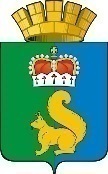 ПОСТАНОВЛЕНИЕАДМИНИСТРАЦИИ ГАРИНСКОГО ГОРОДСКОГО ОКРУГАОб утверждении нормативов финансовых затрат на капитальный ремонт, ремонт, содержание автомобильных дорог местного значения в границах Гаринского городского округа, правил расчета размера ассигнований местного бюджета на указанные цели В соответствии со статьей 43 Федерального закона от 06 октября 2003 года N 131-ФЗ "Об общих принципах организации местного самоуправления в Российской Федерации", статьей 13 Федерального закона от 08 ноября 2007 года N 257-ФЗ "Об автомобильных дорогах и о дорожной деятельности в Российской Федерации и о внесении изменений в отдельные законодательные акты Российской Федерации", Приказом Минтранса Российской Федерации от 16.11.2012 N 402 "Об утверждении классификации работ по капитальному ремонту, ремонту и содержанию автомобильных работ", Постановлением Правительства Свердловской области от 14.11.2007 N 1102-ПП "О нормативах денежных затрат на содержание, ремонт и капитальный ремонт автомобильных дорог регионального значения и правилах их расчета", с целью упорядочения планирования денежных затрат на содержание, ремонт и капитальный ремонт автомобильных дорог местного значения, руководствуясь Уставом Гаринского городского округа,         ПОСТАНОВЛЯЮ:1.Утвердить нормативы финансовых затрат на капитальный ремонт, ремонт, содержание автомобильных дорог местного значения IV категории в границах Гаринского городского округа  в ценах текущего года в размере на:1.1. Капитальный ремонт – 10985,5 тыс. руб./км.1.2. Ремонт – 2732,7 тыс. руб./км.1.3. Содержание -671,1 тыс. руб./км.2. Утвердить правила расчета размера ассигнований местного бюджета Гаринского городского округа  на капитальный ремонт, ремонт и содержание автомобильных дорог местного значения в границах Гаринского городского округа (прилагаются).3.Нормативы не предназначены для расчета сметной стоимости объектов дорожных работ, определения начальных цен при размещении заказов на выполнение работ для муниципальных нужд, расчетов за выполненные работы.4. Нормативы применяются для определения размера ассигнований местного бюджета Гаринского городского округа при формировании проекта местного бюджета Гаринского городского округа на очередной финансовый год и плановый период исходя из возможностей доходной базы местного бюджета Гаринского городского округа.5. Настоящее постановление опубликовать (обнародовать).6. Контроль за исполнением настоящего постановления  оставляю за собой.Глава Гаринского городского округа                                                        С.Е. ВеличкоПриложениек Постановлению администрацииГаринского городского округа  от 02.12. 2019 N 501 «Об утверждении нормативов финансовых затрат на капитальный ремонт, ремонт, содержание автомобильных дорог местного значения в границах Гаринского городского округа, правил расчета размера ассигнований местного бюджета на указанные цели» ПРАВИЛАРАСЧЕТА РАЗМЕРА АССИГНОВАНИЙ БЮДЖЕТА ГАРИНСКОГО  ГОРОДСКОГО ОКРУГА НА КАПИТАЛЬНЫЙ РЕМОНТ, РЕМОНТ И СОДЕРЖАНИЕ АВТОМОБИЛЬНЫХ ДОРОГ МЕСТНОГО ЗНАЧЕНИЯ В ГРАНИЦАХ ГАРИНСКОГО ГОРОДСКОГО ОКРУГА 1. Порядок расчета размера ассигнований бюджета Гаринского городского округа на капитальный ремонт, ремонт и содержание автомобильных дорог местного значения для формирования расходов бюджета городского округа (далее - Порядок) разработан в соответствии с Бюджетным кодексом Российской Федерации, Федеральными законами от 06 октября 2003 года N 131-ФЗ "Об общих принципах организации местного самоуправления в Российской Федерации", от 08 ноября 2007 года N 257-ФЗ "Об автомобильных дорогах и о дорожной деятельности в Российской Федерации и о внесении изменений в отдельные законодательные акты Российской Федерации", Постановлением Правительства Свердловской области от 14.11.2007 N 1102-ПП "О нормативах денежных затрат на содержание, ремонт и капитальный ремонт автомобильных дорог регионального значения и правилах их расчета" и устанавливает общие требования к планированию финансовых затрат на капитальный ремонт, ремонт и содержание автомобильных дорог общего пользования местного значения при формировании расходов бюджета Гаринского городского округа.2. Нормативы денежных затрат применяются для определения размера ассигнований из бюджета Гаринского городского округа, предусматриваемых на содержание, ремонт и капитальный ремонт автомобильных дорог местного значения на территории Гаринского городского округа.2.1. В зависимости от категории автомобильной дороги местного значения и индекса-дефлятора на соответствующий год применительно к каждой автомобильной дороге местного значения определяются приведенные нормативы (Н прив. кап. рем., Н прив. рем., Н прив. сод.), рассчитываемые по формуле:Н прив. = Н x К деф. x К кат., где:Н - установленный норматив денежных затрат на содержание, ремонт и капитальный ремонт автомобильных дорог местного значения IV категории;К деф. - индекс-дефлятор инвестиций в основной капитал за счет всех источников финансирования в части капитального ремонта и ремонта автомобильных дорог местного значения или индекс-дефлятор потребительских цен в части содержания автомобильных дорог местного значения на год планирования (при расчете на период более одного года - произведение индексов-дефляторов на соответствующие годы), установленные Министерством экономики и труда Свердловской области для прогноза социально-экономического развития и учитываемые при формировании городского бюджета на соответствующий финансовый год;К кат. - коэффициент, учитывающий дифференциацию стоимости работ по содержанию и ремонту автомобильных дорог местного значения по соответствующим категориям, согласно таблице 1.Таблица 1КОЭФФИЦИЕНТЫ, УЧИТЫВАЮЩИЕ ДИФФЕРЕНЦИАЦИЮ СТОИМОСТИ РАБОТ ПО КАПИТАЛЬНОМУ РЕМОНТУ, РЕМОНТУ И СОДЕРЖАНИЮ АВТОМОБИЛЬНЫХ ДОРОГ МЕСТНОГО ЗНАЧЕНИЯПО СООТВЕТСТВУЮЩИМ КАТЕГОРИЯМ3. Определение размера ассигнований из местного бюджета на капитальный ремонт и ремонт автомобильных дорог местного значения осуществляется по формулам:А кап.рем. = Н прив.кап.рем. x L кап.рем., где:А кап.рем. - размер ассигнований из местного бюджета на выполнение работ по капитальному ремонту автомобильных дорог каждой категории;Н прив.кап.рем. - приведенный норматив денежных затрат на работы по капитальному ремонту автомобильных дорог каждой категории; L кап.рем. - расчетная протяженность автомобильных дорог местного значения каждой категории, подлежащих капитальному ремонту на год планирования;А рем. = Н прив.рем. x L рем., где:А рем. - размер ассигнований из местного бюджета на выполнение работ по ремонту автомобильных дорог каждой категории;Н прив.рем. - приведенный норматив денежных затрат на работы по ремонту автомобильных дорог каждой категории (тыс. рублей/км);L рем. - расчетная протяженность автомобильных дорог местного значения каждой категории, подлежащих ремонту на год планирования.Общая потребность в ассигнованиях из местного бюджета на выполнение работ по капитальному ремонту и ремонту автомобильных дорог определяется как сумма ассигнований на выполнение работ по всем категориям автомобильных дорог.4. Расчет размера ассигнований из местного бюджета на выполнение работ по содержанию автомобильных дорог местного значения осуществляется по формуле:А сод. = Н прив.сод. x L, где:А сод. - размер ассигнований из местного бюджета на выполнение работ по содержанию автомобильных дорог каждой категории;Н прив.сод. - приведенный норматив денежных затрат на работы по содержанию автомобильных дорог каждой категории (тыс. рублей/км);L сод. - протяженность автомобильных дорог местного значения каждой категории на 1 января года, предшествующего планируемому периоду, с учетом ввода объектов строительства и реконструкции, предусмотренного в течение года, предшествующего планируемому.Общая потребность в ассигнованиях из местного бюджета на выполнение работ по содержанию автомобильных дорог местного значения определяется как сумма ассигнований из местного бюджета на выполнение работ по содержанию автомобильных дорог по всем категориям автомобильных дорог.5. Суммарная годовая потребность в ассигнованиях из местного бюджета для выполнения комплекса дорожных работ на автомобильных дорогах местного значения определяется как сумма годовой потребности в финансировании всех видов работ по всем категориям дорог.6. Протяженность автомобильных дорог местного значения каждой категории принимается согласно реестру автомобильных дорог Гаринского городского округа, предшествующего планируемому периоду, с учетом планируемого ввода в эксплуатацию автомобильных дорог по результатам их реконструкции и строительства в течение года, предшествующего планируемому периоду (расчетные протяженности округляются до километров).7. Расчетная протяженность автомобильных дорог местного значения каждой категории, подлежащих капитальному ремонту на год планирования (L кап.рем.), определяется по формуле:L кап.рем. = L / Т кап.рем. - L рек., где:Т кап.рем. - нормативный межремонтный срок работ по капитальному ремонту для дорог каждой категории согласно таблице 2;L рек. - протяженность автомобильных дорог местного значения соответствующей категории, намеченных к реконструкции на год планирования.8. Расчетная протяженность автомобильных дорог местного значения соответствующей категории, подлежащих ремонту на год планирования (L рем.), определяется по формуле:L рем. = L / Т рем. - (L рек. + L кап.рем.), где:Т рем. - нормативный межремонтный срок работ по ремонту для дорог каждой категории согласно таблице 2.Таблица 2НОРМАТИВНЫЕ МЕЖРЕМОНТНЫЕ СРОКИ (ЛЕТ)02.12.2019п.г.т. Гари№ 501НаименованиеКатегория автомобильных дорог местного значенияКатегория автомобильных дорог местного значенияКатегория автомобильных дорог местного значенияКатегория автомобильных дорог местного значенияКатегория автомобильных дорог местного значенияНаименованиеIIIIIIIVVСодержание2,031,281,141,051Ремонт2,911,521,461,371Капитальный ремонт3,671,821,661,461НаименованиеКатегория автомобильных дорог местного значенияКатегория автомобильных дорог местного значенияКатегория автомобильных дорог местного значенияКатегория автомобильных дорог местного значенияКатегория автомобильных дорог местного значенияНаименованиеIIIIIIIVVКапитальный ремонт1212121210Ремонт44665